При левом исполнение дивана ограничитель устанавливается с левой стороны, при правом исполнение с правой стороны. Соединитель из фанеры устанавливается сзади двух модулей при помощи шурупов ПТ 4*40 (Рис.3)Рис.3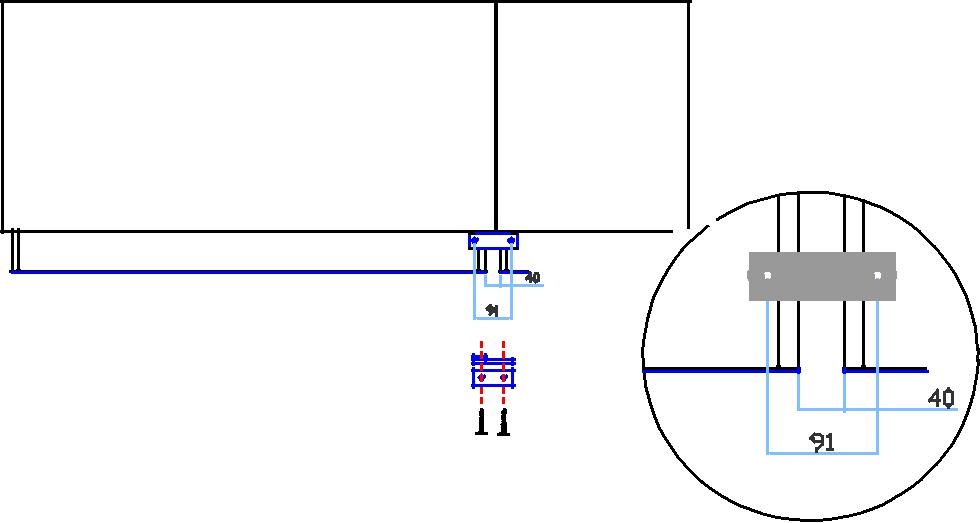 рис.4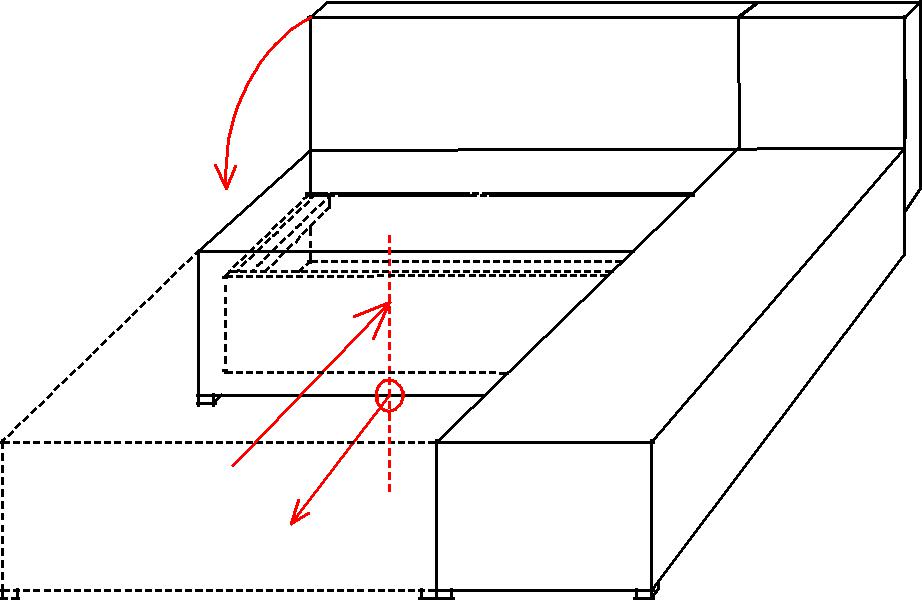 МФ АСМАНАУгловой Диван–кровать «Олимп»Инструкция по сборке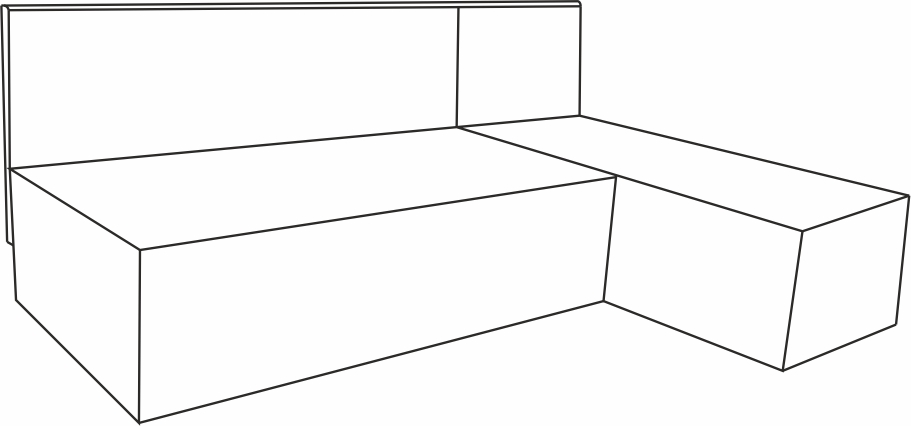 Прикрутить спинки к каркасу дивана. Скрепить между собой диваны.Установить сиденье на каркас.Переместить диван к месту эксплуатации.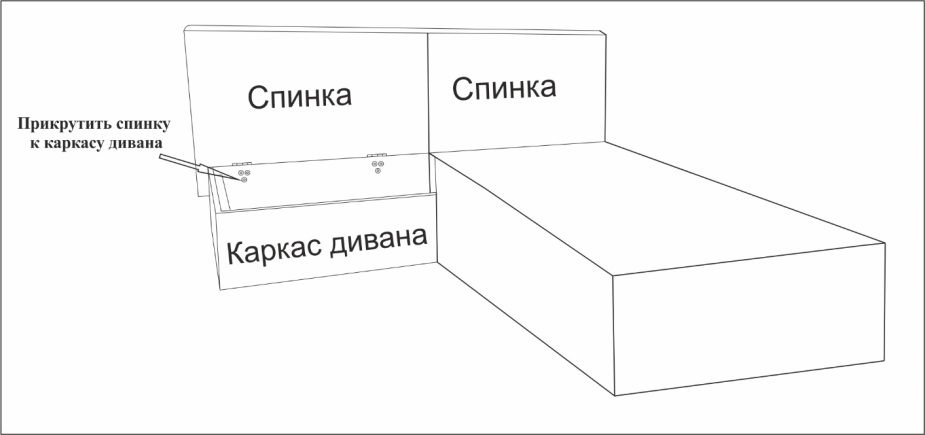 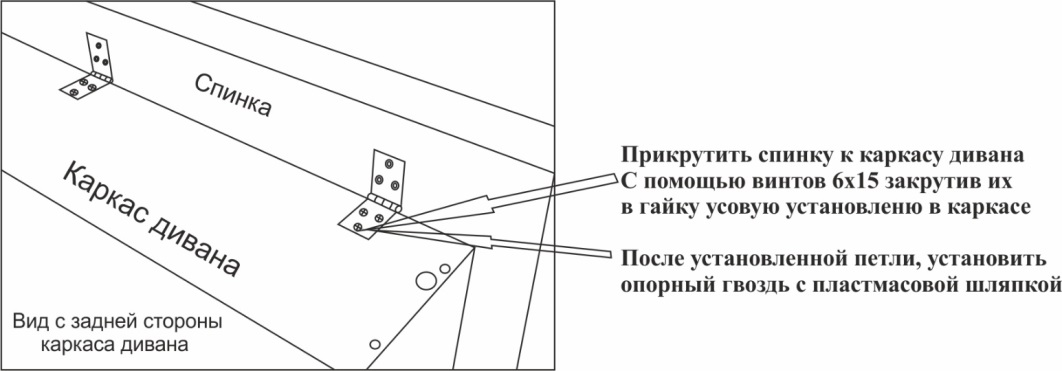 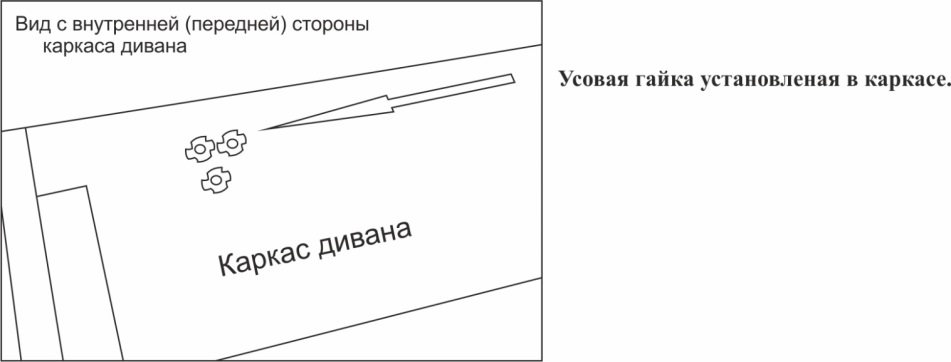 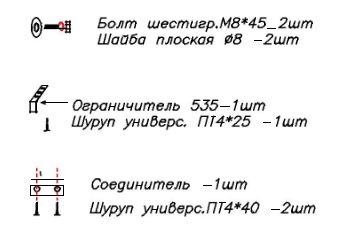 Рис.1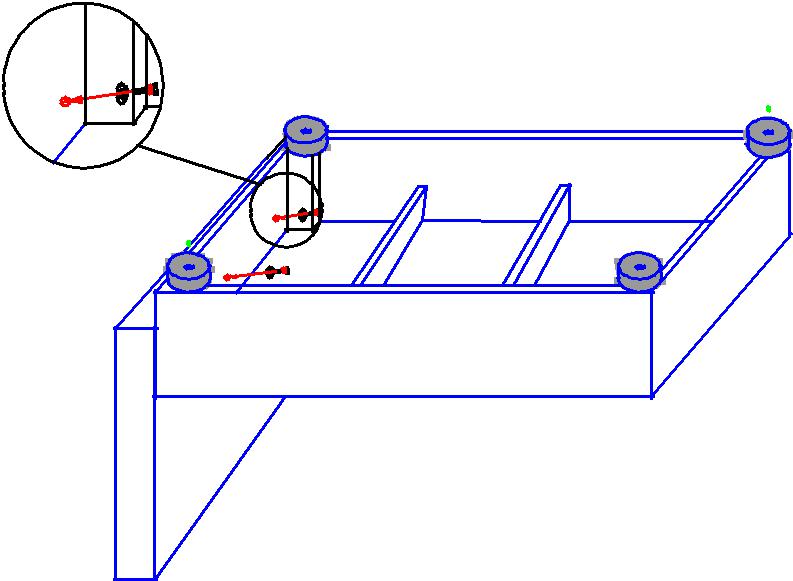 Установить спинку на оттоманку, закрепив болтами М8*45 с шайбами.(РИС.1)Соединить между собой оттоманку и диван-кровать, установив ограничитель на шуруп ПТ 4*25. (РИС.2)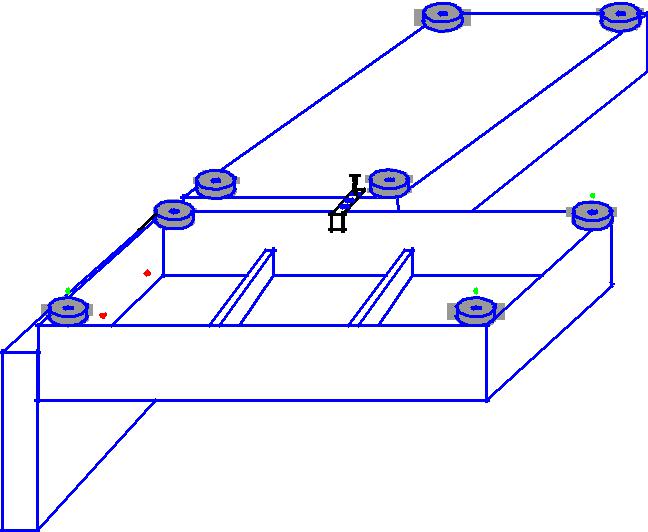 Рис.2